Resource TitlePrint/OnlinePicture/CallnumberType of question(s) most often answered bythis textOrganization ofprinted versionAdvantagesLimitationsAHFS Drug Information =AHFS DIPrint and OnlineUp-to-date online form available through our LexiComp license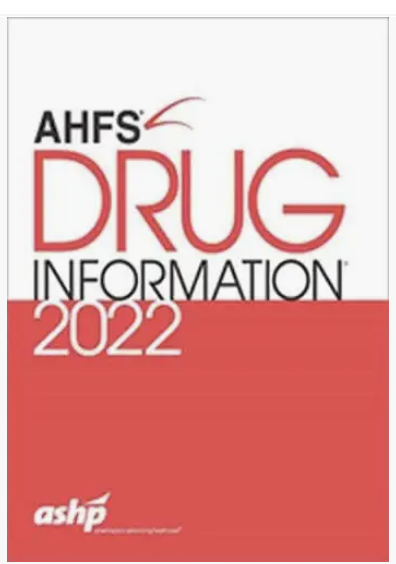 QV 740 AA1 A512Since the library buys this resource in online form, the print version is only purchased as the budget allows (rarely).-Dosing and administration-Adverse effects-Therapeutic use(s)-Pharmacology-Chemistry and stability-Precautions/contraindications/warnings-Drug/lab test interactions-Acute/chronic toxicity-Pharmacokinetics-Available preparations-Patient counseling points-Pharmacologic- Therapeutic classification-Index at back of text-Provides information about both FDA and non- FDA approved uses of medications-Annual update-Many classes/subclasses begin with an overview which often provides valuable comparisons of class members-Often provides “pearls” of information that are difficult to find elsewhere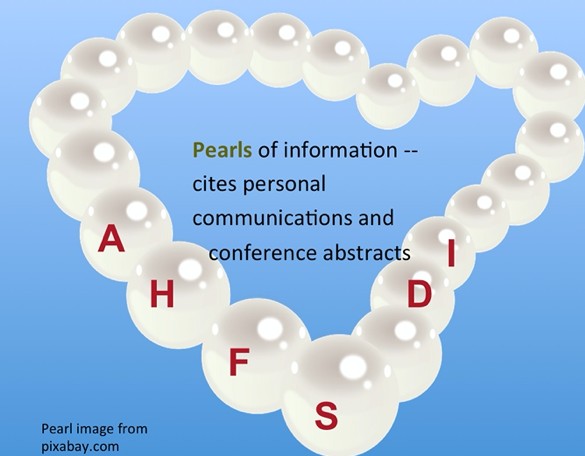 Online version has advantages-Some monographs only available in online version-in-text citations are only included in the online version-Monographs are long (availability of Ctl-f – find feature – in online version is important)Clinical PharmacologyOnline only-Dosing and administration-Adverse effects-Therapeutic use(s)-Pharmacology-Chemistry and stability-Precautions/contraindications/warnings-Drug/lab test interactions-Acute/chronic toxicity-Pharmacokinetics-Available preparations-Patient counseling points-Provides information about both FDA and non- FDA approved uses of medications-pediatric and adult monographs-custom adverse effects reports-custom consumer-level drug interaction reports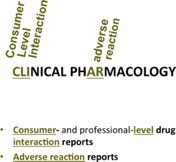 -custom professional-level drug interaction reports-custom IV compatibilityreportsResource TitlePrint/OnlinePicture/CallnumberType of question(s) most often answered bythis textOrganization ofprinted versionAdvantagesLimitationsDrug Facts & ComparisonsOnline only(Book version hasn't been published since 2017)-Comparisons of agents within a class or among formulations of the same active ingredient -Indications, including some non-FDA labeled uses-Dosing-Warnings/Precautions/Contraindications-Drug interactions-Adverse reactions-Toxicity/treatment recommendations-Patient counseling information-Canadian drug names-Organized by therapeutic class-Alphabetic index also provided--Provides information about both FDA and non- FDA approved uses of medicationsProvides excellent comparative tables-Provides information about both OTC and Rx- only products-Includes information on infant formulas, other enteral nutrition products-Provides limited information about orphan drugsAdult Drug Information Handbook (print) =LexiDrugs (online)Print and Online through LexiComp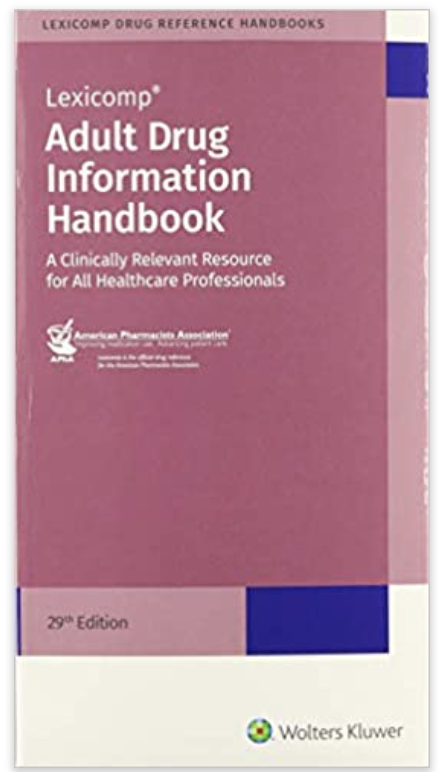 QV 735 D794-Dosing and administration (including dietary considerations)-Adverse effects-Therapeutic use(s)-Look-alike-sound-alike medications-Mechanism of action-Stability, recommended preparation-Pharmacokinetics/dynamics-Drug/alcohol/herbal interactions-Monitoring parameters-Available dosage forms-Alphabetically by generic name-pharmacologic category index-Provides information about both FDA and non- FDA approved uses of medications-Useful tables/appendices (comparative charts, common CYP 450 drug interactions, no-crush drugs, etc.) -Includes some extemporaneous compounding formulas-Print is small , inexpensive-Monographs fairly succinctOnline version has advantages-in-text citations only included in the online version-Only the online version provides cost information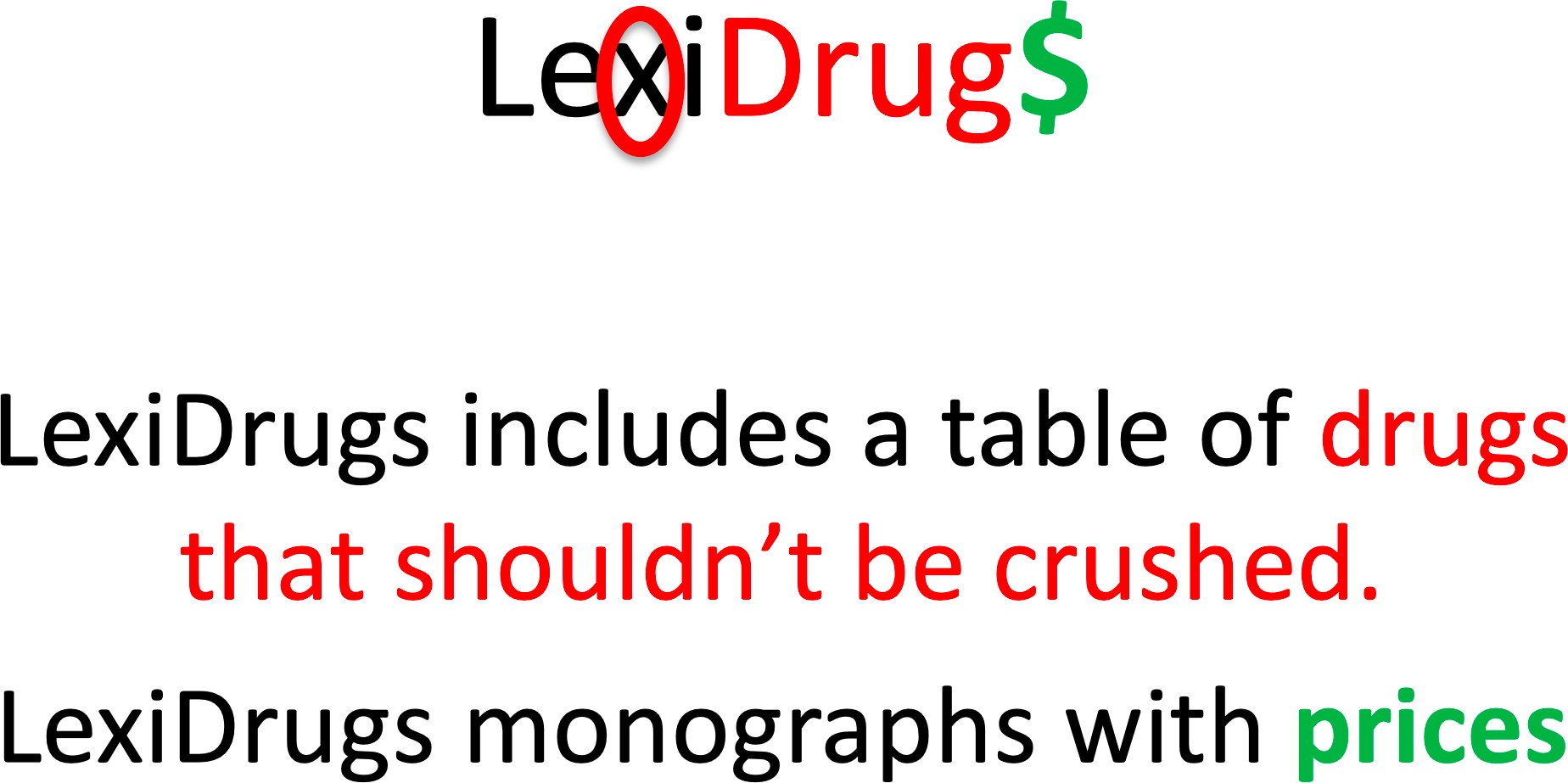 LexiComponline only-to compare monographs from different compendia after a single search.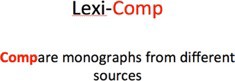 -custom professional-level drug interaction reports-custom IV compatibility reportsLexiComp mobile app (including Lexidrugs) is expensive and not included in the UNMC license.